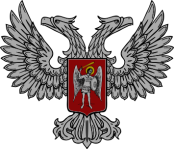 АДМИНИСТРАЦИЯ ГОРОДА ГОРЛОВКАРАСПОРЯЖЕНИЕглавы администрации18  января  2019 г.					                               № 20-р г. ГорловкаОб обеспечении сохранности документов по кадровым вопросам Общества с ограниченной ответственностью «Хлебный Дон»На основании решения Республиканской межведомственной комиссии                      по рассмотрению вопросов об определении места архивного хранения документов, затрагивающих интересы граждан, и порядка исполнения социально-правовых запросов от  15.01.2019 (выписка из протокола № 1) для исполнения социально-правовых запросов граждан и обеспечения сохранности документов по кадровым вопросам Общества  с ограниченной ответственностью «Хлебный Дон» (далее -             ООО «Хлебный Дон»), находящихся под угрозой утраты, руководствуясь подпунктом 3.1.3 пункта 3.1 раздела 3, пунктом 4.1. раздела 4 Положения об администрации города Горловка, утвержденного распоряжением главы администрации города Горловка от 13 февраля 2015 года № 1-р1. Архивному отделу администрации города Горловка (Писковецкая):1.1. провести научно-техническое упорядочение документов по кадровым вопросам ООО «Хлебный Дон»;1.2. составить опись дел по кадровым вопросам ООО «Хлебный Дон» и предоставить на согласование соответствующих экспертных комиссий;1.3. принять в трудовой сектор архивного отдела администрации города Горловка (Кравцова)  на долговременное хранение документы по кадровым вопросам                            ООО «Хлебный Дон»;1.4. обеспечить исполнение социально-правовых запросов граждан на основании документов по кадровым вопросам ООО «Хлебный Дон».2. Настоящее Распоряжение подлежит публикации на официальном сайте администрации города Горловка.3. Координацию работы и контроль за выполнением настоящего Распоряжения возложить на управляющего делами администрации города Горловка Ботвину Н.Ю.Глава администрации города Горловка 					                     И.С. Приходько